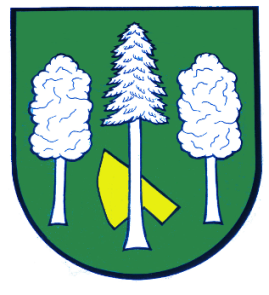 Hlášení ze dne 10. 01. 20241) Firma Galasol Pro Olomouc bude v pondělí 15. 01. 2024 od 11:00 do 11:05 hodin u obecního úřadu a od 11:05 do 11:10 u kamenictví Drábek prodávat chlazené kuřecí maso: kuřecí stehna 63,- Kč/kg, kuřecí křídla s hrudí 42,- Kč/kg, kuřecí prsa 118,- Kč/kg a kuřecí steak bez kůže 118,- Kč/kg.
